Date: , Time: 
Weight: , Length: Date: , Time: 
Weight: , Length: 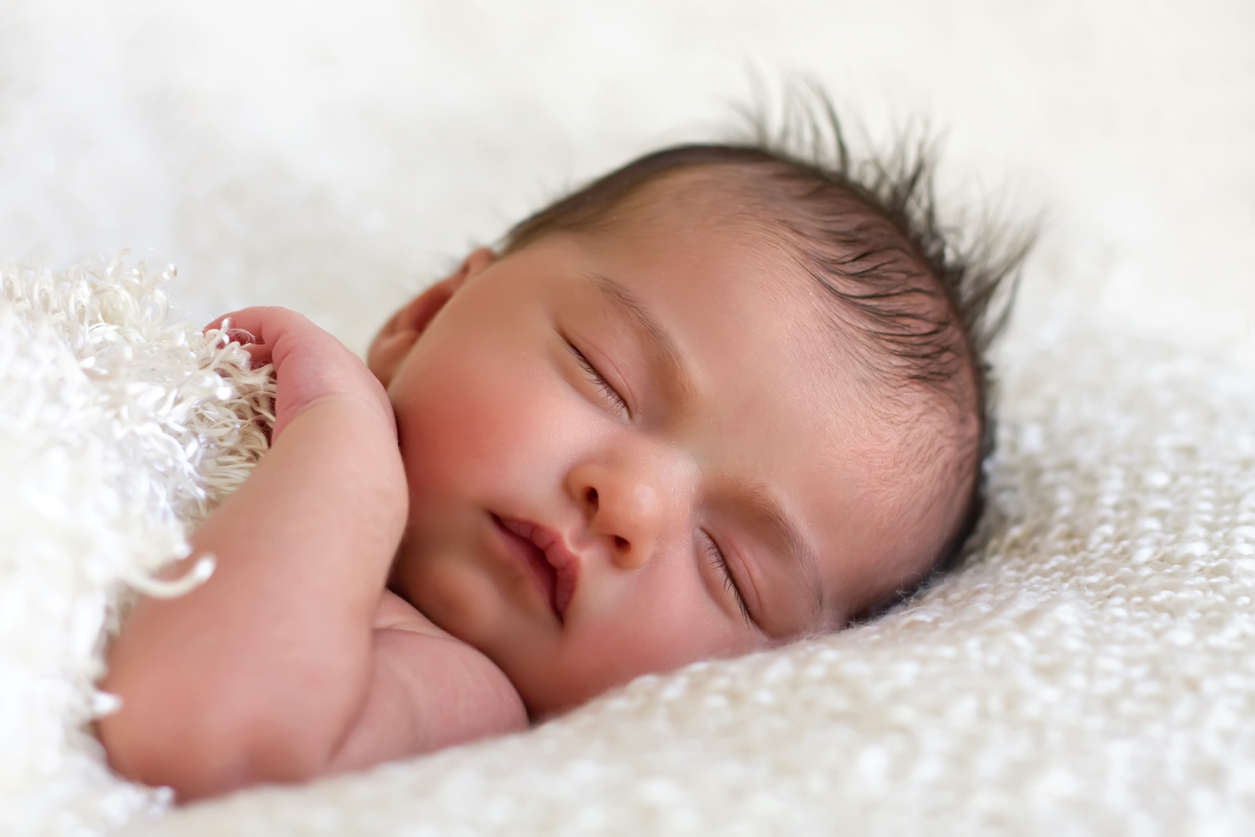 